Física Estadística IITrabajo Práctico N° 7Noviembre, 20201) Dibujar el diagrama de fase de una sustancia ferromagnética de Ising con campo aplicado. Indicar el punto crítico. Graficar la magnetización como función del campo aplicado para las temperatura: T<Tc, T=Tc, T>Tc.2) Graficar el comportamiento de la magnetización de una sustancia ferromagnética de Ising en función de la temperatura para tres casos de campo aplicado: H<0, H=0, H>0. Indicar el punto crítico.3) Considerar una sustancia ferromagnética de Ising en campo cero, en el caso en que el spin puede tomar 3 valores: Si= 0, +1, -1.a) Encontrar las ecuaciones para la energía libre y la magnetización.b) Encontrar la temperatura crítica y el comportamiento cerca del punto crítico.c) El punto crítico se encuentra a mayor o a menor temperatura que para el caso de spin 1.d) La energía libre en este caso es mayor o menor que para el caso de spin 1. Por qué?4) Considerar un cristal ferromagnético donde cada átomo tiene un momento magnético gBS. Suponer que hay una interacción -2JSi.Sj entre cada átomo y sus primeros vecinos con J positivo, donde los subíndices representan los sitios de los spines. Esta interacción hace que los spines se alineen paralelos a bajas temperaturas. Este es un modelo simple de cristales ferromagnéticos que generalmente se llama modelo de Heisenberg.Derivar la susceptibilidad magnética  como función de T a altas temperaturas y obtener una expresión para la temperatura de Curie TC en función de J, S (=S) y el número de primeros vecinos, z. Usar la aproximación de campo molecular.5) Calcular el calor específico del modelo de Ising del ferromagnetismo usando la aproximación de campo molecular.Examinar su comportamiento cerca del punto de Curie y también a temperaturas suficientemente bajas T<<Tc.Cuál sería el cambio de entropía S=S(T)-S(0) (T>Tc)?6) Derivar la ecuación de la magnetización espontánea del modelo de Heisenberg del ferromagnetismo usando la aproximación de campo molecular medio.Examinar el comportamiento de la magnetización alrededor de Tc y en el límite T0.7) Suponer que N spines de Ising están acomodados en un anillo como se muestra en la figura. Suponer que la energía de este sistema está dada porH = - J 	(N+1   1)Encontrar la relación entre el calor específico y la temperatura cuando i toma valores +1 o -1Nota: exp(ij)=cosh() + ij senh()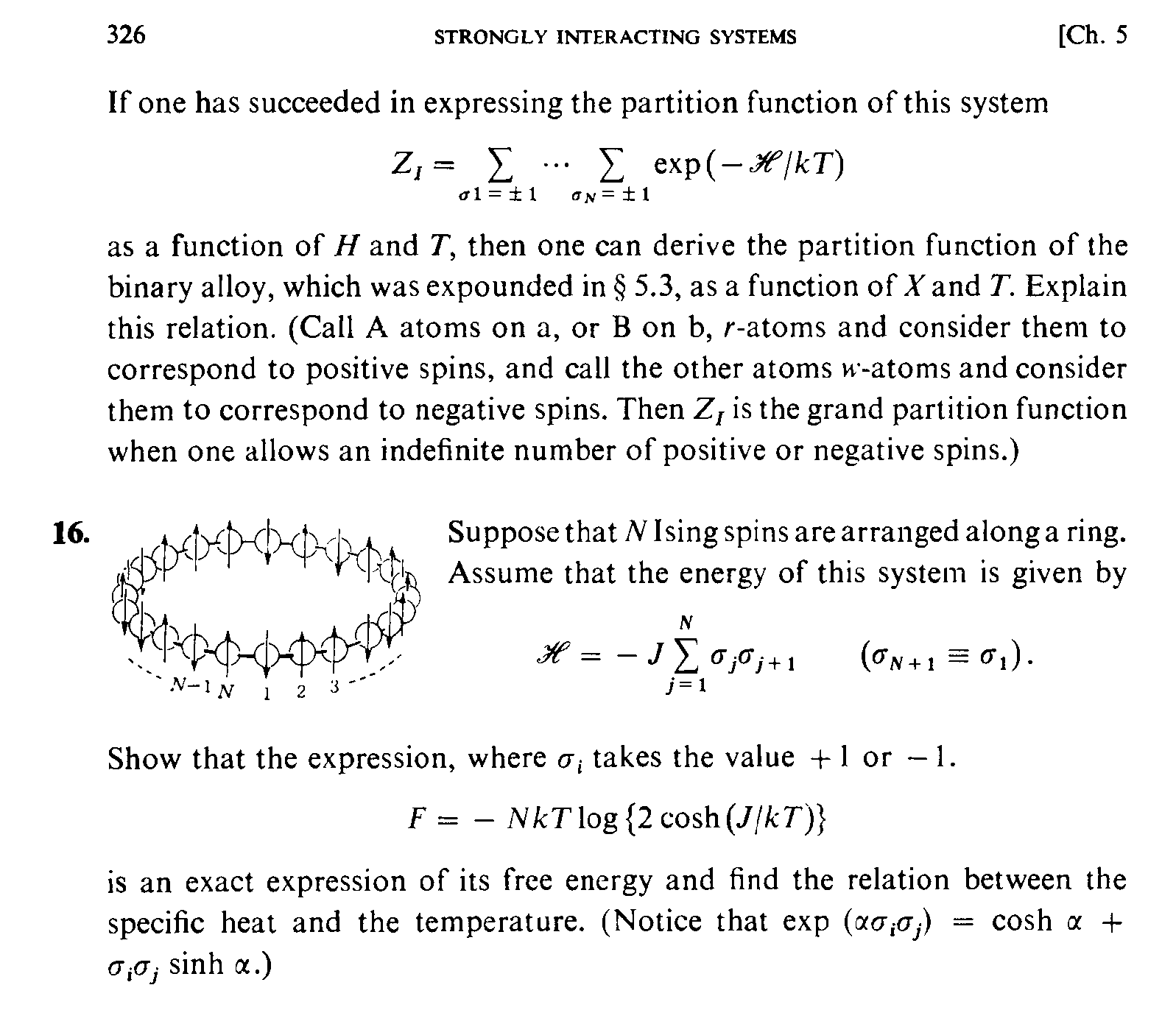 